NATIONAL GARDEN CLUBS, INC.                                   IA-M-a.2019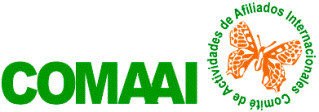 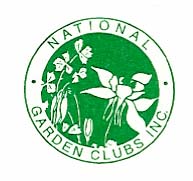 PROTOCOLO PARA SOLICITUD DE MEMBRESÍAS INTERNACIONALESI. PROCEDIMIENTO                                                                      a.  Al un Club de Jardines Internacional u otra entidad solicitar afiliación al NGC,      Inc. debe obtener el Formulario para la Aplicación de Membresía Internacional     Publicado en el sitio web:  www.comaai.org  También se puede solicitar     el formulario a la Directora de Membresía Internacional del NGC.b.  Envíe copia del formulario a la Directora de Membresías de COMAAI y a las      oficinas centrales del NGC agregando la información requerida para el pago      de los $35 de inscripción.  c.  Las cuotas se reciben anualmente antes del mes de Mayo ya que el     año fiscal de NGC termina en Junio de cada año.  Los Clubes y entidades    que no envían el pago de la cuota anual serán excluidas de las    Tabulaciones de Vigencia del NGC en junio, el cual es publicado en el sitio web     de comaai.org.    d.  El  número NIC solo es agregado cuando la asociada cuenta con un grado      académico otorgado por el NGC.II. MANEJO DE CUOTAS DEL NGC: a. La Directora de Membresía se responsabiliza de informar y recordarle a las      Directoras de Base de Datos Regionales y a las Delegadas Regionales las      fechas de calendarización de pagos de cuota al NGC según se especifica:     Marzo 1:   Solicitar a los Clubes recordar la fecha de Pago.                          Confirmar si el pago de Cuotas fue efectuado.     Abril 1:     Enviar la lista Regional a Directora de Membresías indicándole                        los  Clubes de su Región que estén vigentes y los que no enviaron                        la Cuota.     Mayo 31:  La Directora de Membresía envía a las Delegadas Regionales                          la lista de Clubes no vigentes recibida de NGC,  quienes de                        inmediato pierden vigencia.b. La pérdida de vigencia por falta de pago niega al Club de Jardines en mora la       potestad de ofrecer eventos, actividades Académicas, otorgar acreditaciones y     el derecho de optar por premios del NGC. c. Envíe copia del recibo de pago de cuotas a la Directora de Membresías     con copia a la Directora Base de Datos Regional. d.  La Lista de Tabulaciones de Vigencias del NGC es publicada en el sitio     Web COMAAI.ORG después del 31 de Mayo y renovada antes del 31 de        Octubre.  Ambas fechas cumplen con la Ley Fiscal de EUA que finaliza el 31      de Mayo.  e.  El NGC publicará una vez al año, después del 31 de Octubre en      el sitio Web de COMAAI.ORG la “Lista de Contacto de Clubes Afiliados al      NGC.  Este documento incluye:                Número NGC y nombres de los Clubs                 Email de la persona que sirve como contacto                 Números NGC y nombres de nuevos Clubes afiliados                 Correcciones que fuesen necesarias en relación con vigencias.  III. CONFIRMACIÓN DE MEMBRESÍA: La nueva membresía será oficialmente solicitada y legalizada ante el NGC, Inc. durante la Asamblea General en la Convención de Primavera o en la Reunión Directiva  de Otoño.      b.  El NGC le otorga un número de membresía ante sus archivos. 
          Es importante archivar el número de Membresía otorgado a su agrupaciónAl otorgarse la Membresía de afiliación durante la Asamblea General el NGC envía la confirmación por medio electrónico a la Presidente o persona de la entidad aprobada.  La Directora de Membresías asimismo envía a la Delegada Regional la Información del nuevo Club afiliado.IV. DATOS DE IMPORTANCIA: La Tarifa de Membresía de $35 anuales incluye la revista “The National Gardener”.  Se recomienda agregar la tarifa adicional para envío por correo aéreo de:   $18.00 por un año       $52.00 por tres añosLa Revista  “The National Gardener” asimismo se ofrece gratuitamente en línea.   Busque el contenido en el sitio web del NGC, Inc. www.gardenclub.org, bajo el Portal “Member Section”.V. MÉTODOS DE PAGO DE CUOTAS Y TARIFAS: a.  CUOTA DE INSCRIPCIÓN DE $35  b.  PAGO CON  TARJETA DE CRÉDITO      Llamar al Teléfono  (314) 776 7574 – Extensión 11     Enviando email a: headquarters@gardenclub.org     c. INFORMACION REQUERIDA: TARJETA: MASTER VISA  NOMBRE NUMERO VENCE     CODIGO AL DORSOb. PAGO POR CHEQUE DE BANCO DE USA A:NATIONAL GARDEN CLUBS, Inc.4401 Magnolia Avenue   St. Louis, MO   63110-3492                                                                                      IA2019